Expense Reimbursement Form 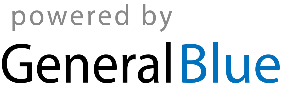 Expense Reimbursement Form Expense Reimbursement Form Expense Reimbursement Form Expense Reimbursement Form Expense Reimbursement Form Expense Reimbursement Form Expense Reimbursement Form Expense Reimbursement Form Expense Reimbursement Form Company Name: Employee Name: Employee ID:Department: Expense Period: DateDateDateDescriptionDescriptionDescriptionDescriptionCategoryCategoryAmount PaidTotal Reimbursement:Total Reimbursement:Employee Signature:Employee Signature:Employee Signature:Employee Signature:Date:*Don’t forget to attach receipts**Don’t forget to attach receipts**Don’t forget to attach receipts*Notes: Notes: Notes: Approval Signature:Approval Signature:Approval Signature:Approval Signature:Date: